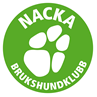 Protokoll Styrelsemöte Datum: 	2019-11-06
Tid:	kl. 18.30
Plats:	KlubbstuganNärvarande: Annette Ståhl, Miriam Helleday, Christina Rudén, Lotta Zanderholm, Jasmin Griffin, Johanna Tak Meddelat förhinder: Nathalie Isaksson, Inger Larsson, Jerker Linnerborg Ordföranden hälsade alla välkomna och öppnade mötetDagordningen fastställdesJasmin valdes till justerareFöregående mötesprotokoll godkändes och lades till handlingarnaMark och Stuga: Nya köksluckor (Jasmin); Priset för för att laga och lacka om luckorna ligger mellan 8 500 och 11 000 kr. Jasmins pappa kan hjälpa till att måla stugan inomhus och Jasmins mamma kan sy nya gardiner utan annan kostnad än mat och fika! Vi tar upp frågan om upprustning av stugan på medlemsmötet. Och det kan i så fall budgeteras till nästa år och göras under sommaren när det är lugnt med kurser.”Hyvla” parkeringen (Christina); Kommunen bereder frågan. Inget besked ännu.Höstmöte onsdagen den 20 november kl 18.30; Julbord är beställt. Annette påminner Inger om att köpa marschaller. Vi gick igenom förslag till dagordning. Christina skickar ut ett medlemsutskick och lägger handlingarna på hemsidan.Stipendier och spons; Vi beslutade att stipendier måste tas ut samma år som det tilldelas. Vi beslutade även att informera om att om någon får fler stipendier så måste vi betala sociala avgifter och den som vinner får betala skatt på allt över 999 kr. Milersättning för instruktörer; Vi beslutade att när vi arrangerar kurs i hall som ligger lite längre bort (vintertid), tex Nykvarn, så betalar vi milersättning till instruktören, men priset på kursen måste anpassas så att kostnaden täcks av kursintäkterna.Vi beslutade att Pia Wiklund får gå på instruktörsutbildning nivå 2, A2, i Knivsta i januari 2020. Kostnad är 3 600 för kursen och beräknad milersättning är cirka 1 150 kronor.Profilprodukter; Vi beslutade att kolla upp erbjudandet om profilkläder. Christina kontaktar dom.Ekonomi; Vi ligger lite under budget, men det startar ett par kurser nu som bättrar på intäktssidan.Övriga frågor; HU har fått en ny styrelse och beslutat att köra ett år till.NW-tävling den 12 januari; Viktigt att ingen får använda dofter i Valpen efter den 12 december.Fråga om att vara aktiv i flera klubbar; Vi vill att om man sitter i styrelsen så ska man inte ha styrelseuppdrag i någon annan brukshundklubb, samt att om man sitter i en sektor så vill vi att man tävlar för Nacka.Ordföranden tackade alla och avslutade mötetVid protokolletChristina Rudén, sekrJusterasJasmin Griffin		 		Annette Ståhl, ordförande		